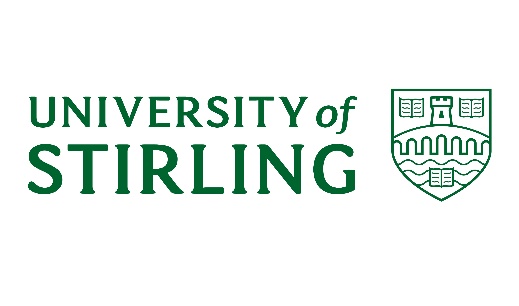 UNIVERSITY COURTA meeting of the University Court will be held at 2.00 pm on Monday 24 September 2018 in the Court Room.  The University Court meeting will be preceded by a visit to Students’ Union for their Strategic Plan launch.  The timetable for the visit is as follows:12.00 noon – 1.00 pm 	Students’ Union Strategic Plan launch, meet in the Ian King Room at the entrance to the Student Union1.00 pm – 2.00 pm		Lunch, Room 4C6 2.00 pm – ~4.00 pm 		University Court meeting in the Court RoomJoanna MorrowDeputy SecretaryMembers unable to attend the Court meeting, and who have not already tendered their apologies, are asked to let the Policy & Planning Office (Tel: 01786 466948/467047, email: sacsadmin@stir.ac.uk) know by no later than Thursday 20 September 2018.  For reasons of economy please advise us by the same date if you do not intend to take lunch.AGENDAA starring system is used for the business of the Court.  Items which are starred (*) will be discussed and all other items will be noted or approved without further discussion.  Any proposals for additional starred items should be submitted to the Deputy Secretary no later than noon on Friday 21 September 2018.Chaired by Vice-Chair of Court*1.	PERFORMANCE OF CHAIR OF COURT	To discuss the performance of the Chair of Court.  N.B. the Chair and officers will not be present for this discussionChaired by Chair of Court*2.	DECLARATIONS OF INTEREST	To note any declarations of interest from Court members, as appropriate3.	MINUTES	UC(17/18) Minutes 4To approve the minutes of the meeting of University Court held on 18 June 2018*4.	MATTERS ARISING NOT OTHERWISE ON THE AGENDA*(i)	Scion House (Min 6, Jun 2018)	Oral ReportTo receive an oral update 5.	REMIT, COMPOSITION AND MEMBERSHIP 	UC(18/19)1To note the remit, composition and membership of Court for 2018/19*6.	KEY DEVELOPMENTS IN THE EXTERNAL ENVIRONMENT	UC(18/19)2To note the recent developments in the external environmentDELIVERY OF THE STRATEGIC PLAN*7.	CITY DEAL	UC(18/19)3	To receive an update on the City Deal, and associated governance and	management arrangements	*8.	PERFORMANCE REPORT	UC(18/19)4To receive a report on the University’s performance in 2017/18	*9.	STUDENT INTAKE AND POPULATION PLANNING 	UC(18/19)5To receive a report on student recruitment and admissions for 2018/19	*10.	MANAGEMENT ACCOUNTS	UC(18/19)6	To receive the fourth-quarter Management Accounts to 31 July 2018	GOVERNANCE*11.	CHARTER & STATUTES	UC(18/19)7	To approve in principle proposed changes to the Charter and Statutes ACTIVITY UPDATES*12.	STUDENTS’ UNION UPDATE	UC(18/19)8	To receive an update on activity from the Students’ Union *13.	STAFF AND EMPLOYMENT UPDATE	UC(18/19)9To receive an update on HR mattersCOMMITTEE REPORTS*14.	ACADEMIC COUNCIL	UC(18/19)10To consider the report from the meeting of 12 September 2018	*15.	ANNUAL COMMITTEE REPORTS	*(i)	University Court	UC(18/19)11(i)	To consider the annual reflective report from Court for 2017/18*(ii)	Joint Policy, Planning & Resources Committee	UC(18/19)11(ii)To consider the annual reflective report from JPPRC for 2017/18	*(iii)	Research Ethics Committee	UC(18/19)11(iii)To consider the annual report from the University Research Ethics Committee for 2017/18.*16.	GOVERNANCE AND NOMINATIONS COMMITTEE	UC(18/19)12To consider the report from the Governance and Nominations CommitteeOTHER ITEMS*17.	INSTITUTION-LED REVIEW OF QUALITY 2017/18	UC(18/19)13To endorse the Annual Statement on quality for the Scottish Funding Council 18.	LLOYDS REVOLVING CREDIT FACILITY AMENDMENT	UC(18/19)14	To approve the amendment to the loan facility  and authorise the Director of Finance to sign on behalf of the UniversityRISKS*19.	RISKS ARISING	Oral	To consider risks associated with any items discussed 20.	ANY OTHER COMPETENT BUSINESS	21.	NEXT MEETING	To note that there will be a Court Strategy Day on Friday 26 October 2018 (preceded by dinner on 25 October), the next meeting of Court is scheduled for Monday 10 December 2018.Policy & PlanningSeptember 2018